	  ALL Creatures Matter Rescue, Inc. 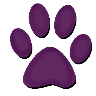 www.allcreaturesmatter.org     Contact: Angie Morgan 317.414.6915     Email:angie@allcreaturesmatter.org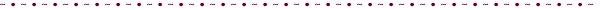 ADOPTION APPLICATION**Simply tab through to complete, save to disk and email back**Pet of interest:       				Date:       Applicant’s name:       		 Age:     	Occupation:      Address:        City:         State:           Zip:       Email Address:       Home phone:     	 Cell:       Number of adults in household:       	Other adult name:         Relationship:     Number of children in household:        ages:      If other children visit your home, please list the ages and how often:       Describe in detail the type of pet you are looking for:       How many dogs or cats have you had in the past 5 years?       What happened to those pets? (died, given away, lost, put to sleep, etc.)       Have you ever given up a pet?  Yes 	 No  	If yes why?        Disposed of how?        Describe any experience you have with pet training and obedience?        What would be unacceptable behavior in your home that would cause you to give up the pet?        Are you prepared to make a long term commitment (10 to 15 years) to care for this pet?Yes		 No 		 Maybe (please explain)        Are you prepared financially to deal with both the routine (annual exams, shots, heartworm meds, flea meds, dental cleanings) and emergency vet care of this pet?  Yes  No   May need some helpAre you prepared for the damage your new pet could do such as chewing, shedding, muddy paws, etc.?  Yes   NoHow will you handle typical behaviors such as chewing, digging, barking, housebreaking?       Where will your new pet sleep?       Describe how you intend to provide exercise for your new pet?        Vet Reference:        Phone:       Personal Reference:        Phone:      	Relationship:      Residence:  Rent   Own  Have you discussed pet ownership with your landlord and understand what the rules and regulations are?   Yes    No    N/ALandlords name:         Phone:      Is the yard where the pet will live fenced?   Yes    No  If yes: chain	privacy  	electricWhere will your pet live?  Inside the home:     	Outside the home:     How many hours per day will the animal be left home alone?       Where will the pet stay while you’re gone for longer periods of time?       Are you willing to submit to a home visit?  Yes   No  Does anyone in your home have pet allergies?   Yes   No  Do you currently own pets?  Yes   No  *Please list all pets currently living in your home including name, species, breed, age, sex and if pet is altered: ALL Creatures Matter makes every effort to ensure there is a good fit between one of our animals and its prospective family.  We will work with you to get the new family member that you want.  If you are not approved for adoption of the pet you originally requested, please don’t take it personally, it may  not be a perfect match and there may be another one that would suit you better.  We are very careful about placing the animals and want it to be successful and long term.  Choosing a pet is a big responsibility.  Be sure you are ready for the long term commitment, the work required to care for and train them, and the financial costs of care.  Rescue dogs are some of the best friends a person can ever have.  Thank you for your interest in adopting one of our rescued dogs.  ** We are always looking for foster homes for rescue dogs as well as volunteers.  A separate application is required.  We also accept donations of dog food, toys, treats, towels, cleaning supplies, crates and financial contributions for vet bills.  **	NAME BREEDSEXAGEFIXEDLIVES INSIDE OR OUT